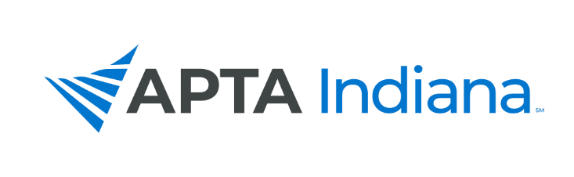 2022 SLATE OF CANDIDATESPRESIDENTPaul Lonnemann, PT, DPTBoard-Certified Clinical Specialist in Orthopaedic Physical TherapyFellow American Academy of Orthopaedic Manual Physical TherapistsVICE PRESIDENTNate Nevin, PT, DPTBoard-Certified Clinical Specialist in Orthopaedic Physical TherapyManual Therapy CertifiedFellow American Academy of Orthopaedic Manual Physical TherapistsLisa Piropato, PT, DPT, ATCBoard-Certified Clinical Specialist in Sports Physical TherapyCertified Advanced Practitioner in Pregnancy and Postpartum Physical TherapyRECORDING SECRETARYDimple Singh, PT, DPTHowell Tapley, PT, PhDBoard-Certified Clinical Specialist in Orthopaedic Physical TherapyDIRECTOR AT LARGE – CENTRALKevin Herald, PT, DPTNEW PROFESSIONALMichelle Lazorchak, PT, DPTMackenzie Wilson, PT, DPTBoard-Certified Clinical Specialist in Neurologic Physical TherapyDELEGATE (3 TO BE ELECTED)Kate Zenker Brophy, PT, DPTConnie Crump, PT, DPTLisa Piropato, PT, DPT, ATCBoard-Certified Clinical Specialist in Sports Physical TherapyCertified Advanced Practitioner in Pregnancy and Postpartum Physical TherapyRick Reuss, PTJerry Smith, PT, ATC, MBAValerie Strunk, PT, DPTRyan Wood, PT, DPT, MHABoard-Certified Clinical Specialist in Orthopaedic Physical TherapyALTERNATE PTA CAUCUS REPRESENTATIVEJennifer Howell, PTANOMINATING COMMITTEEKate Lindemann, PT, DPT 